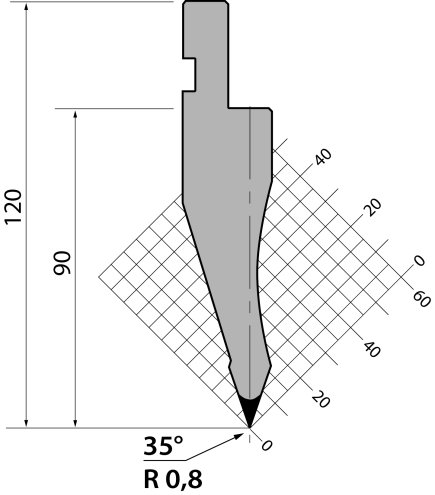 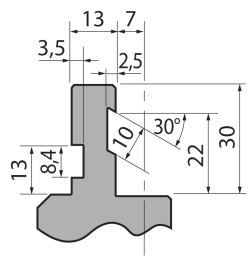 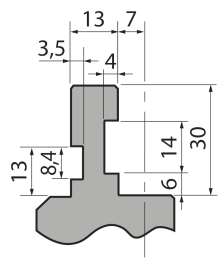 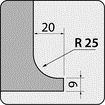 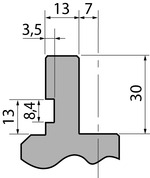 Пуансон тип Promecam P.120.35.R08Пуансон тип Promecam P.120.35.R08Пуансон тип Promecam P.120.35.R08Пуансон тип Promecam P.120.35.R08Пуансон тип Promecam P.120.35.R08артикулдлина, ммвес, кгмакс. усилиеP.120.35.R0883512,3070 т/метрзаказатьСтандартные секции инструмента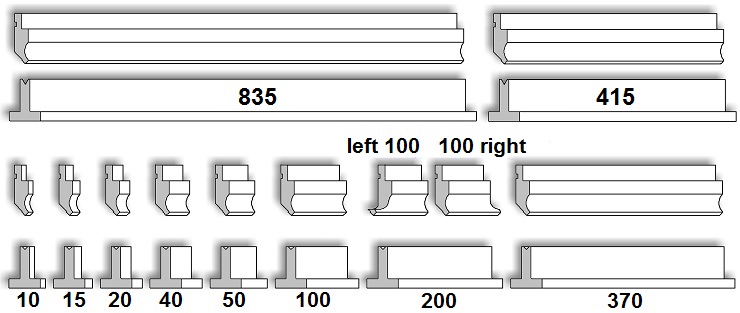 Стандартные секции инструментаСтандартные секции инструментаСтандартные секции инструментаСтандартные секции инструмента